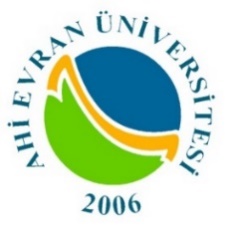 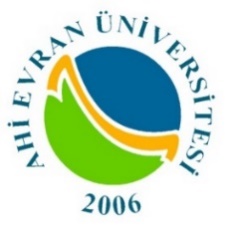 AHİ EVRAN ÜNİVERSİTESİNEŞET ERTAŞ GÜZEL SANATLAR FAKÜLTESİ DEKANLIĞINA 2017-2018 Eğitim / Öğretim Yılı Müzik Bölümü, Müzik Anasanat Dalı için yapılacak olan Özel Yetenek Sınavına girmek istiyorum.   Sınav başvurusu için yukarıda vermiş olduğum bilgilerin doğruluğunu ve vermiş olacağım yanlış bilgilerinin sorumluluğunu kabul ediyorum. Sınava giriş başvuru işleminin yapılması hususunu arz ederim.Tarih:Adı-Soyadı: İmzası: